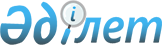 О внесении дополнений в решение маслихата от 5 марта 2013 года № 114 "Об оказании социальной помощи отдельным категориям нуждающихся граждан"
					
			Утративший силу
			
			
		
					Решение маслихата Амангельдинского района Костанайской области от 23 апреля 2013 года № 124. Зарегистрировано Департаментом юстиции Костанайской области 26 апреля 2013 года № 4110. Утратило силу решением маслихата Амангельдинского района Костанайской области от 16 октября 2013 года № 169
      Сноска. Утратило силу решением маслихата Амангельдинского района Костанайской области от 16.10.2013 № 169 (вводится в действие после дня его первого официального опубликования).
      В соответствии с подпунктом 15) пункта 1 статьи 6 Закона Республики Казахстан от 23 января 2001 года "О местном государственном управлении и самоуправлении в Республике Казахстан", стандартом государственной услуги "Назначение и выплата социальной помощи отдельным категориям нуждающихся граждан по решениям местных представительных органов", утвержденным постановлением Правительства Республики Казахстан от 7 апреля 2011 года № 394, Амангельдинский районный маслихат РЕШИЛ:
      1. Внести в решение маслихата от 5 марта 2013 года № 114 "Об оказании социальной помощи отдельным категориям нуждающихся граждан" (зарегистрировано в Реестре государственной регистрации нормативных правовых актов за № 4076, опубликованное 12 апреля 2013 года в газете "Аманкелді арайы") следующие дополнения:
      дополнить указанное решение подпунктом 9) пункта 1 следующего содержания:
      "9) лицам, приравненным по льготам и гарантиям к участникам и инвалидам Великой Отечественной войны, а также другим категориям лиц, приравненных по льготам и гарантиям к участникам войны ко Дню Победы в Великой Отечественной войне, единовременно, в размере пяти месячных расчетных показателей.".
      в приложении указанному решению:
      дополнить подпунктом 9) пункта 2 следующего содержания:
      "9) лицам, приравненным по льготам и гарантиям к участникам и инвалидам Великой Отечественной войны, а также другим категориям лиц, приравненных по льготам и гарантиям к участникам войны ко Дню Победы в Великой Отечественной войне:
      документ, подтверждающий социальный статус получателя, в случае если данный гражданин не состоит на учете в уполномоченном органе.".
      3. Настоящее решение вводится в действие по истечении десяти календарных дней после дня его первого официального опубликования.
					© 2012. РГП на ПХВ «Институт законодательства и правовой информации Республики Казахстан» Министерства юстиции Республики Казахстан
				
Председатель
внеочередной сессий
Кусайынов Ж.
Секретарь
районного маслихата
Саматов А.
СОГЛАСОВАНО:
Начальник государственного
учреждения "Отдел занятости
и социальных программ
Амангельдинского района"
____________ М. Тобагабулов
Начальник государственного
учреждения "Отдел экономики
и бюджетного планирования
Амангельдинского района"
_________________ Сакетов М.